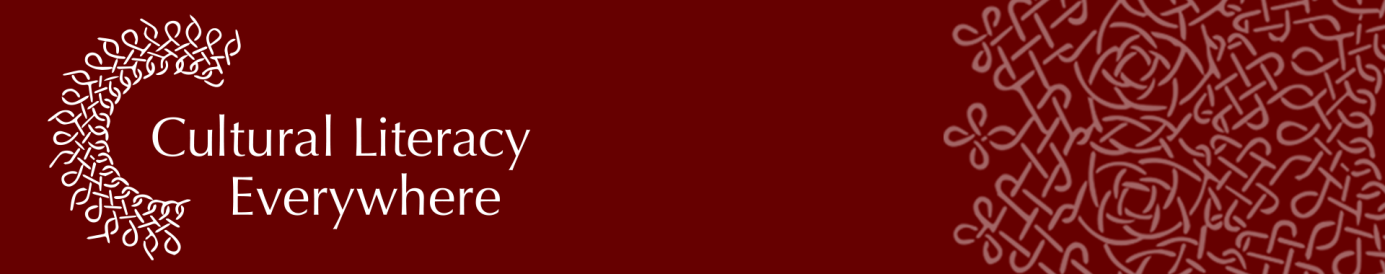 PlayfulnessInterdisciplinary approaches to Cultural LiteracyA VIRTUAL SYMPOSIUMThursday 13 – Friday 14 May 2021 on zoomPrior membership of CLE is required; see http://cleurope.eu/membership/ BURSARY FORMThe deadline for application, using this form, is 15 January 2021. You do not need to be giving a paper at the conference to be considered for a bursary. The application form is below: please fill in the form electronically and send it as an attachment to Naomi Segal (n.segal@bbk.ac.uk) and Madeleine Campbell (Madeleine.Campbell@ed.ac.uk).For all details of Cultural Literacy Everywhere and the 2021 Symposium, see www.cle.world Any queries about the application process should be sent to n.segal@bbk.ac.uk Surname First name Institutional affiliation, if applicableEmail address Title of proposed conference paper (if applicable)Your field of interestDetails of expected expenses for attending the symposium, eg fee, practical preparations for presentation (max 300 words)Case for support (max 500 words). Please explain the following:Your interest in the Cultural Literacy Everywhere project and what you can contributeyour case for receiving a bursaryYour webpage (if applicable)How did you hear about Cultural Literacy Everywhere?Please state your CLE membership numberI confirm that all the information provided in this form is complete & accurate (please tick or e-sign)